الدورة التدريبية (صناعة النجاح )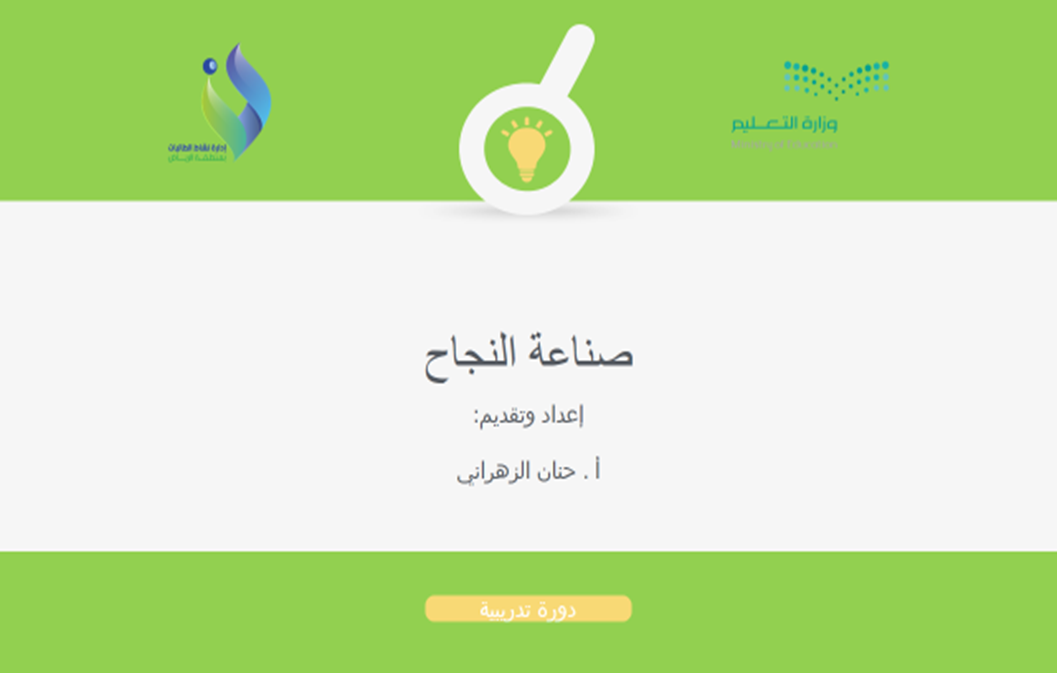 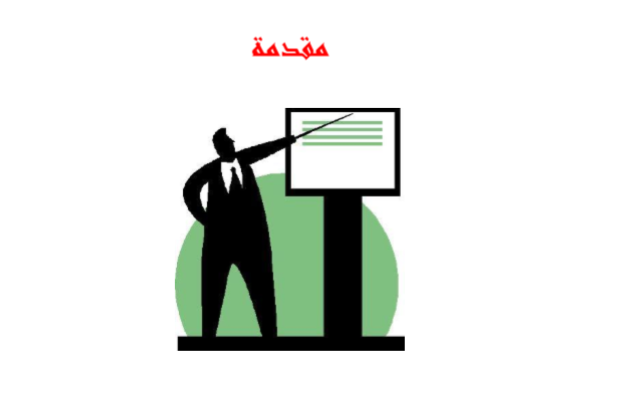 النجاح ثمرة طعمها حلو والوصول إليه ممكنخاصة إذا تميز العمل ودخل عليه قليل حب وإخلاص حينها يصبح النجاح ممكناً وسهلاًوتكون له صناعةواليوم نسعى لتحقيق صناعة النجاحإرشادات للمدربة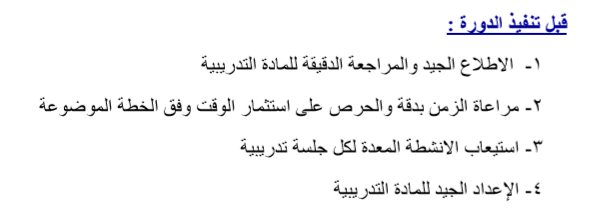 اثناء تنفيذ الدورة :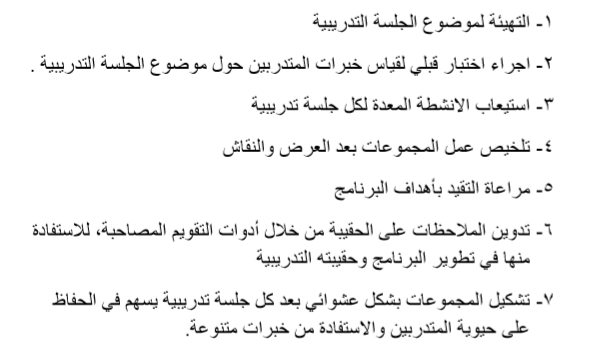 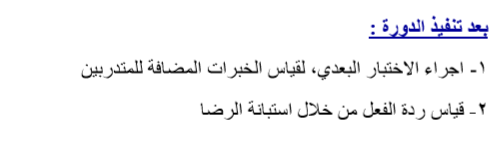 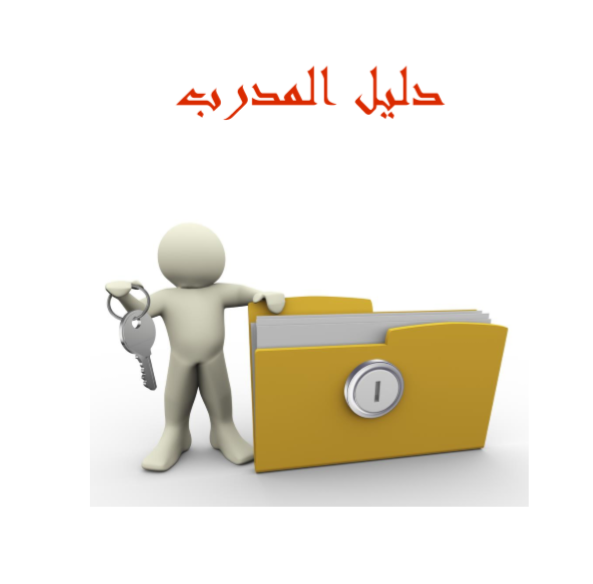 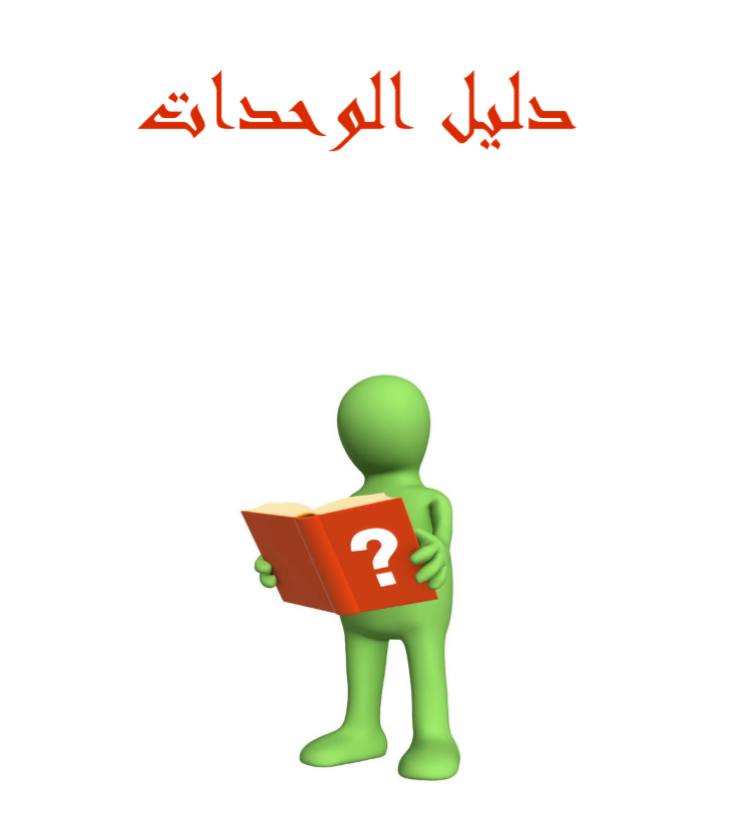 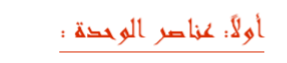 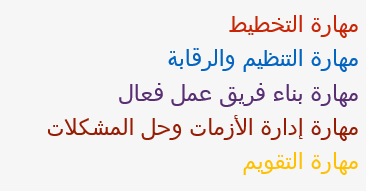 أهداف الوحدة :أن تتعرف المدربة على المبادىء والاساسيات التي يقوم عليها التخطيطأن تذكر المتدربة أهمية التنظيم في العمل أن تعرف المتدربة الأسلوب العلمي لحل المشكلاتأن تنظم المدربة فريق عمل مع مجموعتهاأن تعدد المتدربة فوائد التقويمالوحدة الأولىمهارة التخطيطعناصر الوحدة الأولى:- مفهوم التخطيط وأهميته-ماذا يتضمن التخطيط-إعداد خطة جديدة-مواصفات التخطيط في أنظمة العمل-تعلم مهارات وضع الأهداف smart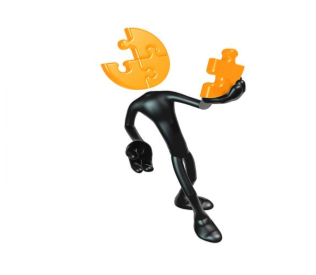 -أنواع الأهداف-أهداف العمل الجيد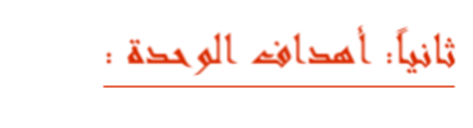 ان تتعرف المتدربة على مفهوم التخطيط-ان تعرف كيفية التخطيط في بيئة العمل-أن تعد المدربة خطة من خلال ما تعلمت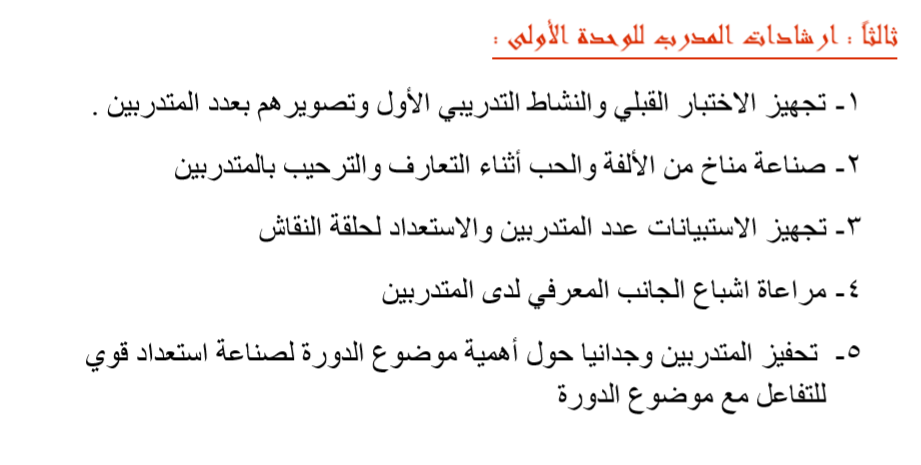 الوحدة الثانيةمهارة التنظيم والرقابةعناصر الوحدة الثانية:-عناصر التنظيم-طبيعة التنظيم -أهمية التنظيم-خطوات التنظيم-تعريف الرقابة-فوائد الرقابة-خطوات الرقابة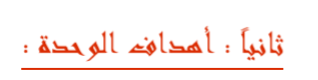 -ان تتعرف المتدربة على عناصر التنظيم-ان تتعرف المتدربة خطوات التنظيم-ان تتمكن المتدربة من التنظيم-ان تضع المتدربة خطوات الرقابة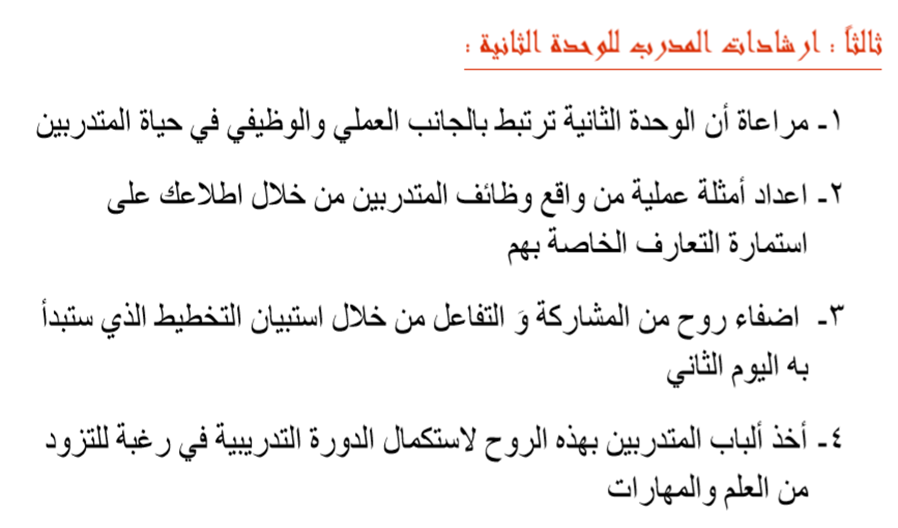 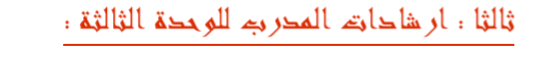 -التجهيز للنشاط المطروح-تجهيز استمارات التقييم-ضرب أمثلة عن الوحدة الثالثة من الواقع العملي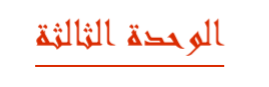 مهارة بناء فريق عمل فعالمحتويات قيادة فرق العملالوحدة الرابعة:مهارة إدارة الأزمات وحل المشكلات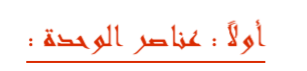 مفهوم فريق العملمحتويات قيادة فرق العملتعريف عملية بناء الفريقأنماط قيادة الفريقشروط تكوين فريق العملشروط نجاح الفريقمن صفات فريق العمل الفعالمهارة إدارة الأزمات وحل المشكلاتمتى تقول عندي مشكلةالأسلوب العلمي لحل المشكلاتالوحدة الخامسةمهارة التقويمعناصر الوحدة:مهارة التقويمخطوات عملية التقويممبادئ التقويمأدوات التقويمفوائد التقويمأهداف الوحدة:أن تذكر المتدربة معنى التقويمأن تعدد فوائد التقويمأن تتحدث المتدربة عن أدوات التقويم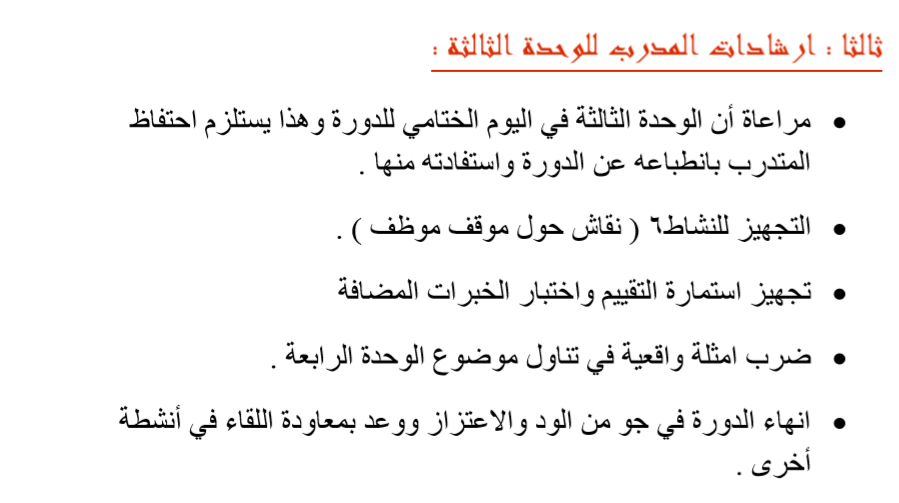 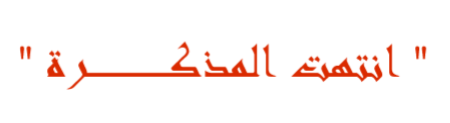 اليومالجلسةالجلسةالعنصرالوقتملاحظاتاليومالأولالجلسة الأولىالترحيب والتعارف والاختبار القبلي لقياس خبرات المتدربين حول البرنامجالترحيب والتعارف والاختبار القبلي لقياس خبرات المتدربين حول البرنامج30اليومالأولالجلسة الثانيةمن تصورك ماهي المهارات اللازمة لتنفيذ برامج فعالة للأنشطة الطلابيةمن تصورك ماهي المهارات اللازمة لتنفيذ برامج فعالة للأنشطة الطلابية30اليومالأولالجلسة الثالثةمقدمة عن البرنامج التدريبيمقدمة عن البرنامج التدريبي15اليومالأولالجلسة الثالثةأهم المهارات الفعالة لتنفيذ برامج النشاطأهم المهارات الفعالة لتنفيذ برامج النشاط30اليومالأولالجلسة الثالثةمفهوم التخطيط وأهميتهمفهوم التخطيط وأهميته30اليومالأولالجلسة الثالثةمواصفات التخطيط فى أنظمة العملمواصفات التخطيط فى أنظمة العمل30اليومالأولالجلسة الثالثةأوراق العملأوراق العمل30اليوم الثانيالجلسة الأولىمهارة التنظيم والرقابةمهارة التنظيم والرقابة60اليوم الثانيالجلسة الأولىأوراق العملأوراق العمل30اليوم الثانيالجلسةالثانيةمهارة بناء فريق عمل فعالمهارة بناء فريق عمل فعال60اليوم الثالثالجلسةالأولىمهارة إدارة الأزمات وحلالمشكلات60اليوم الثالثالجلسةالأولىمهارة إدارة الأزمات وحلالمشكلات60اليوم الثالثالجلسة الثانيةأوراق العمل30اليوم الثالثالجلسة الثانيةمهارة التقويم60اليوم الثالثالجلسة الثانيةختام البرنامج30